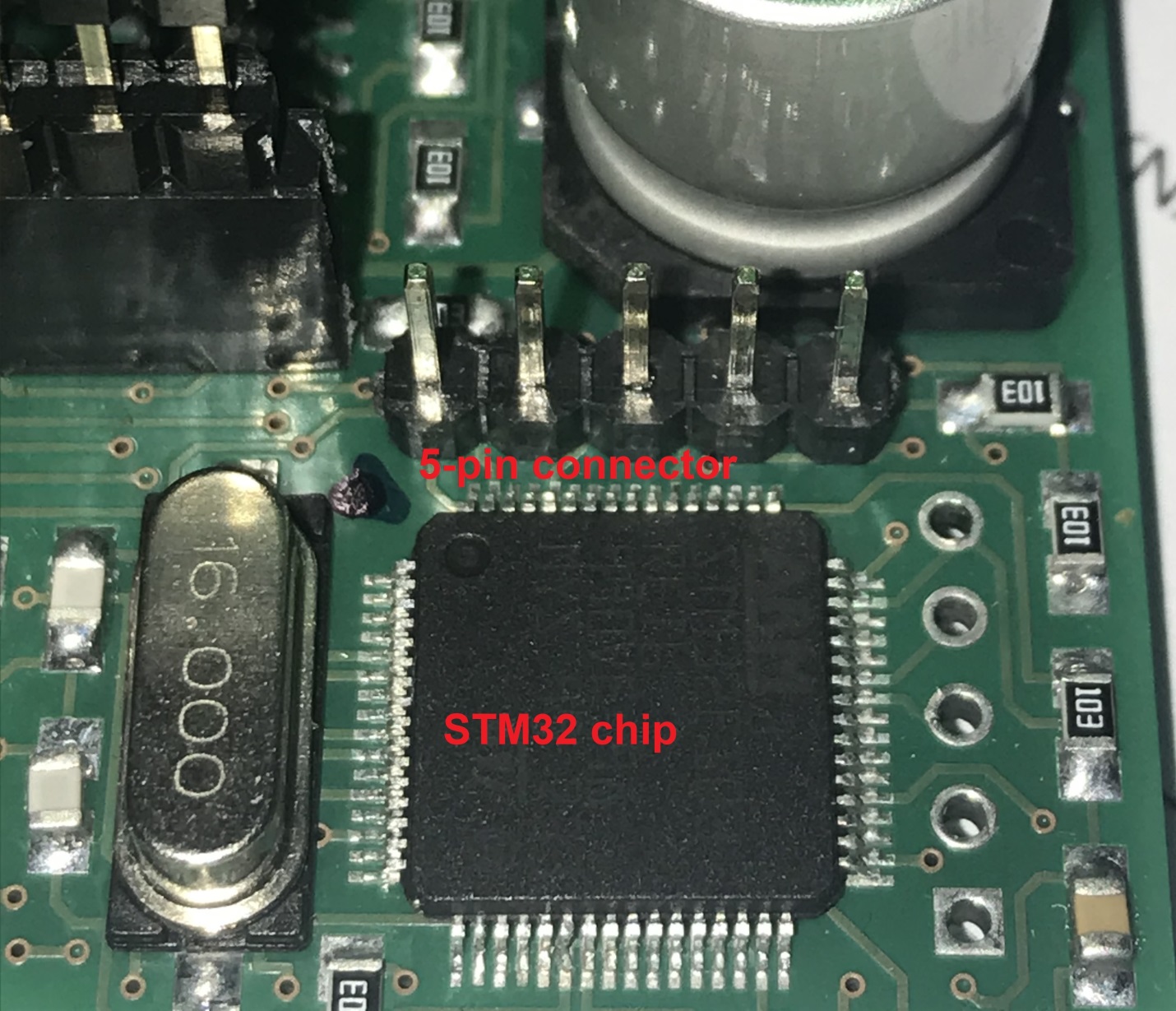 5-pin connector near STM32 chip.Pin 1 has a rectangular contact area.Standard ST-LINK/V2 20-pin connector5-pin connector1Vcc +3,3 Volts17SWDIO29SWCLK310GND415NRST5